DR. FLORIAN MACK 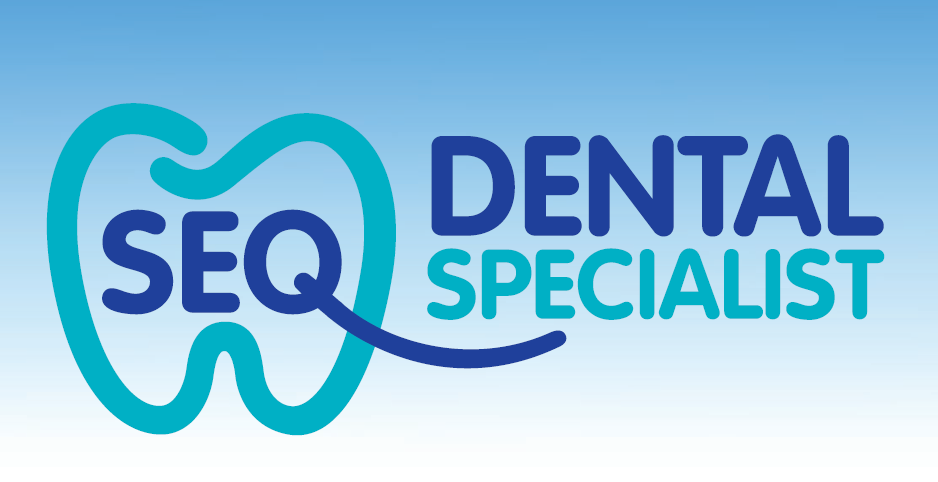 PROSTHODONTISTS5TH Floor, HSBC Building300 Queen StreetBRISBANE, QLD 4000PHONE: 07 3221 0443www.seqdentalspecialist.com.auPATIENT REFERRAL


PRACTICE INFORMATION
Save this document and email to info@seqdentalspecialist.com.auPatient Name: Patient Name: Date: Address: Address: DOB: Suburb:Suburb:Postcode:Phone:Phone:Phone:Email:Preferred Practice Location:  Brisbane      Southport      Toowoomba Preferred Practice Location:  Brisbane      Southport      Toowoomba Preferred Practice Location:  Brisbane      Southport      Toowoomba Reason for referral: (type Y or highlight your selection)
TMJ       Dentures       Telescopic Dentures         Implants         Crowns        Bridges        Veneers    Reason for referral: (type Y or highlight your selection)
TMJ       Dentures       Telescopic Dentures         Implants         Crowns        Bridges        Veneers    Reason for referral: (type Y or highlight your selection)
TMJ       Dentures       Telescopic Dentures         Implants         Crowns        Bridges        Veneers    
Additional Information: 
Additional Information: 
Additional Information: Work Cover          Veterans Affairs          Legal Report          Other      Work Cover          Veterans Affairs          Legal Report          Other      Work Cover          Veterans Affairs          Legal Report          Other      Referred by Name: Referred by Name: Practice Name: Practice Name: Practice Address: Postcode: Practice Email:Phone:Return Report Via:    Email         Post  Return Report Via:    Email         Post  
Additional Information:
Additional Information: